Время поединка для Юношей и Девушек 12 – 15 лет:(1)Отборочные круги: 90 сек -˃90 сек(2)Полуфиналы и Финалы: 90 сек -˃90 сек ˃ Взвешивание (3 кг) –˃90 сек Время поединка для Юниоров и Юниорок 16 -17 лет:(1)Отборочные круги: 2 мин - ˃2 мин(2)Полуфиналы и Финалы: 2 мин- ˃2 мин- ˃Взвешивание (3 кг) -˃2 минВремя поединка для Ветеранов:(1)Отборочные круги: 90 сек -˃90 сек(2)Полуфиналы и Финалы: 90 сек -˃90 сек ˃ Взвешивание (3 кг) –˃90 секВремя поединка для Мужчин и Женщин:(1)Отборочные круги: 2мин -˃2 мин(2)Со второго круга до четверть финала: 2 мин -˃2 мин -˃2 мин    (3)Полуфиналы и Финалы: 3 мин -˃2 мин -˃2 мин -˃Взвешивание (3кг) -˃2 мин   Юноши и Девушки 12-13 лет  * Ката: Отборочный круг --- Пинан-соно-ни                                                                                                                    Финал (только топ 4) ---- Гексай-шо    Юноши и Девушки, Юниоры и Юниорки 14-17 лет, Мужчины и Женщины                                     * Ката: Отборочный круг --- Гексай-шо            Финал (только топ 4) ---- Ката по выбору, в соответствии со стандартными правилами ката IKO.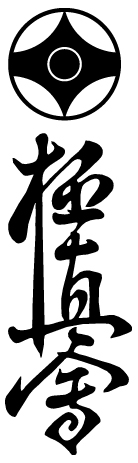 ЧЕМПИОНАТ И ПЕРВЕНСТВО ЕВРОПЫ       19 – 20 мая 2018 г. – ВАРНА, БОЛГАРИЯ